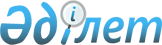 Об определении мест для размещения агитационных печатных материалов на территории Жангельдинского района
					
			Утративший силу
			
			
		
					Постановление акимата Жангельдинского района Костанайской области от 21 февраля 2011 года № 6. Зарегистрировано Управлением юстиции Жангельдинского района Костанайской области 22 февраля 2011 года № 9-9-128. Утратило силу - Постановлением акимата Джангельдинского района Костанайской области от 3 февраля 2014 года № 57

      Сноска. Утратило силу - Постановлением акимата Джангельдинского района Костанайской области от 03.02.2014 № 57 (вводится в действие по истечении десяти календарных дней после дня его первого официального опубликования).      В соответствии с пунктом 6 статьи 28 Конституционного Закона Республики Казахстан от 28 сентября 1995 года "О выборах в Республике Казахстан", пунктом 2 статьи 31 Закона Республики Казахстан от 23 января 2001 года "О местном государственном управлении и самоуправлении в Республике Казахстан" акимат Жангельдинского района ПОСТАНОВЛЯЕТ:



      1. Определить места для размещения агитационных печатных материалов на территории Жангельдинского района согласно приложению.



      2. Контроль за исполнением настоящего постановления возложить на руководителя аппарата акима Жангельдинского района Амирову Т.К.



      3. Настоящее постановление вводится в действие после дня его первого официального опубликования.      Аким Жангельдинского района                Н. Тулепов      СОГЛАСОВАНО:      Председатель

      Жангельдинской районной

      избирательной комиссии

      ______________ К. Алибек

 

Приложение           

к постановлению акимата    

от 21 февраля 2011 года № 6   Места для размещения агитационных печатных материалов

на территории Жангельдинского района
					© 2012. РГП на ПХВ «Институт законодательства и правовой информации Республики Казахстан» Министерства юстиции Республики Казахстан
				№
Населенные

пункты
Места для размещения

агитационных печатных

материалов
1село ТоргайЩит у здания государственного

учреждения "Дом культуры имени

Н. Ахметбекова Жангельдинского

районного отдела культуры,

развития языков, физической

культуры и спорта";

Щит у здания государственного

учреждения "Жангельдинской

районной детско-юношеской

спортивной школы Управления

туризма, физической культуры и

спорта акимата Костанайской

области;

Щит у здания государственного

учреждения "Жангельдинская

районная территориальная инспекция

Комитета государственной инспекции

в агропромышленном комплексе

Министерства сельского хозяйства

Республики Казахстан".2село ТаушЩит у здания государственного

учреждения "Аппарат акима

Жаркольского аульного округа

Жангельдинского района";

Щит у библиотеки села Тауш.3село СужарганЩит у здания государственного

учреждения "Средняя школа имени

Канапии Койдосова";

Щит у клуба села Сужарган.4село СагаЩит у здания государственного

учреждения "Средняя школа имени

Мыржакыпа Дулатова" отдела

образования Жангельдинского

района;

Щит у клуба села Кызбель.5село КарасуЩит у здания государственного

учреждения "Средняя школа имени

Ахмета Байтурсынова" отдела

образования Жангельдинского

района;

Щит у клуба села Карасу.6аул АккольЩит у библиотеки аула Акколь;Щит у здания государственного

учреждения "Аппарат акима аула

Акколь Жангельдинского района".7село КокалатЩит у здания государственного

учреждения "Албарбогетская средняя

школа" отдела образования

Жангельдинского района;

Щит у клуба села Кокалат.8село АралбайЩит у здания государственного

учреждения "Аппарат акима села

Аралбай Жангельдинского района";

Щит у клуба села Аралбай.9село Калам-КарасуЩит у здания государственного

учреждения "Средняя школа имени

Гафу Кайырбекова" отдела

образования Жангельдинского

района;

Щит у клуба села Калам-Карасу.10село АкшыганакЩит у библиотеки села Акшыганак;

Щит у здания государственного

учреждения "Аппарат акима

Акшыганакского аульного округа

Жангельдинского района".11село ШегенЩит у здания государственного

учреждения "Средняя школа имени

Аманкелды Жангельдинского района";

Щит у клуба села Шеген.12село МилисайЩит у здания государственного

учреждения "Аппарат акима села

Милисай Жангельдинского района";

Щит у здания государственного

учреждения "Средняя школа имени

Сырбая Мауленова Жангельдинского

района".13село ШилиЩит у здания государственного

учреждения "Средняя школа имени

Кайнекея Жармаганбетова

Жангельдинского района";

Щит у здания государственного

учреждения "Аппарат акима села

Шили Жангельдинского района".14село БидайыкЩит у здания государственного

учреждения "Бидайыкская основная

школа" отдела образования

Жангельдинского района.